                                                               Martes 24 marzo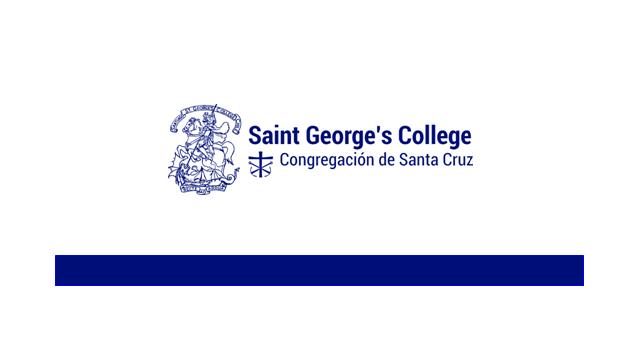 ORACIÓN FAMILIARNos disponemos a Orar juntos y decimos + En el Nombre del Padre, del Hijo y del Espíritu Santo. Amén. MOTIVACIÓNCualquier miembro de la familia haga de lector y léalas con calma.Lector: Dígnate pues,  bendecir la casa de tu siervo, para que permanezca por siempre en tu  presencia, porque tú, mi Dios, lo has dicho, y con tu bendición será bendita la casa de tu siervo para siempre. (2 Samuel 7:29)Te confiamos Señor, nuestra casa familia, nuestra casa País, nuestra casa mundo, bendice a cada uno de sus habitantes y concédenos el don de la salud.Lector: He aquí, que estoy a la puerta y llamo; si alguno oye mi voz y abre la puerta, entraré a él, y cenaré con él, y él conmigo.(Apocalipsis 3:30)Ayúdanos Señor a abrir las puertas de la confianza, de la responsabilidad, de la empatía y de la esperanza. (Deje unos segundos de silencio y gratitud)…Que Dios nos bendiga.+ En el Nombre del Padre, del Hijo y del Espíritu Santo.                                                                                               Amén.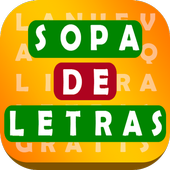 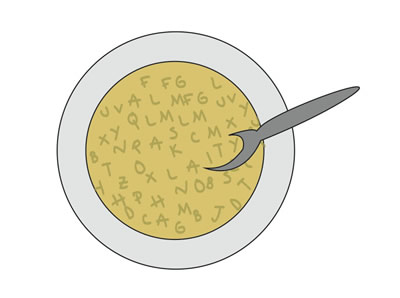 PUERTAVOZESPERANZASIERVOBENDICIÓNCONFIANZASAMUELSEÑORABDIHSEÑORQWAELHZGQLCDFPVOPXYZRBAGJEFKIDPEZÑFRMGRCONFIANZAOVREISNOPQOCSYAZHÑJCZÑVTMAJLRTCRWUMIKMUAEMSEREWOUXPBLUTXKPBENDICION